Phylum  : myxomycotaClass: myxomycetesTrue slime moldNo cell wall.Life cycle are four stages or four types of cells:Three cells uninucleated ,one of them flagellatedSomatic phase as plasmodium multinucleatedSomatic phase resisted to environment condition called sclerotium .Reproductive phase as sporophores which contain inside of it spores that have cell wall .Peridium : non-cellular envelope covers spores inside sporophore.Type of sporophores (fruiting body)Sporangium : consist of Peridium             d- Stalk Columella           e- HypothallusCapillitium          f- Spores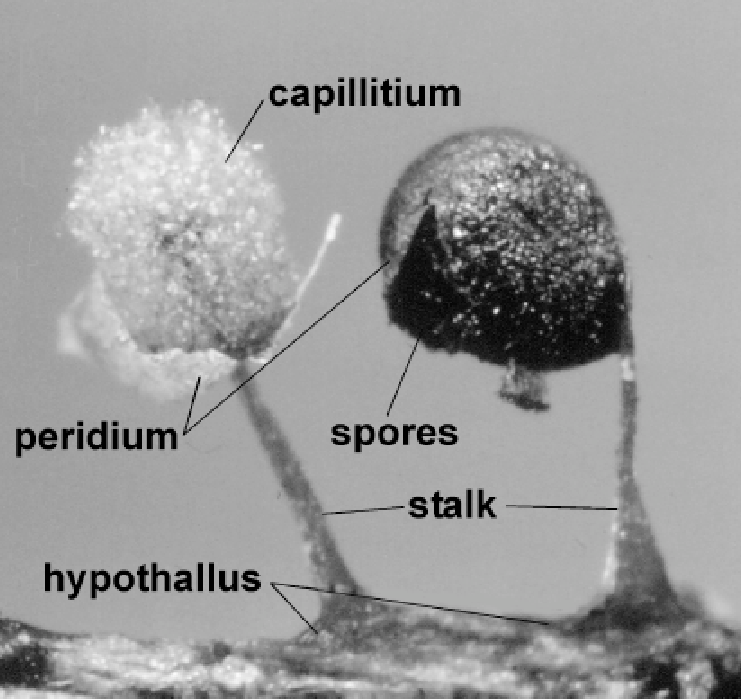      Figure(1)  Sporangium consist of  slime moldsAethalium : big like cushion shape .Pseudoaethalium : accumulation of several sporangium . Plasmodiocarp : like plasmodium .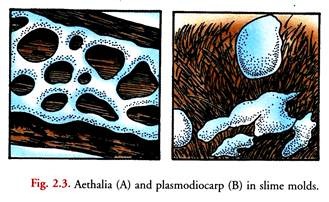    Figure (2) Aethalia and plasmodiocarp of  slime molds Sub class : ceratiomyxomycetidaeOrder   : Ceratiomyxales Family : CeratiomyxaceaeGenus  : Ceratiomyxa  sp.Forming exospores , no sporophores . cell wallSub class : Stemonitomycetidae Order   : Stemonitales Family : Stemonitaceae Genus  : Stemonitia sp.Plasmodium kind Aphanoplasmodium , sporangium , violet spores Sub class : MyxogasteromycetidaeOrder : Liceaceae Licea  sp.Lycogala  sp.Plasmodium kind Protoplasmodium and Aphanoplasmodium, spores light colors, Aethalium.Order : Trichiales Metatrichia sp. (wasp nest slime mold )Trichia sp.Arcyria sp.Plasmodium kind Protoplasmodium and Aphanoplasmodium , sporangium ,spores light or red  colors.Phylum 2 : plasmodiophoromycotaClass        : plasmodiophoromycetes Order      : plasmodiophoralesFamily     : plasmodiophoraceae General characteristics of this Division:Somatic phase is plasmodium , no cell wall .Multi nuclei .Endobiotic or Endoparasitic on vascular plants or on kingdom Stramenopila.Necrotrophic meaning :kill the host cell before feeding . not phagotrophic .Forming zoospore, have two flagella type whiplash and unequal length .Presence nuclear division Cruciform .Economic importance : Plasmodiophora brassicae  parasitic on Cabbage causing club root.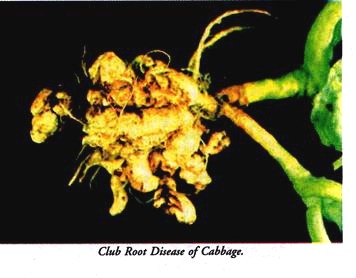 Figure (3)  Plasmodiophora brassicae  causing club root on CabbageSpongospora sp. parasitic on potato causing powdery scab .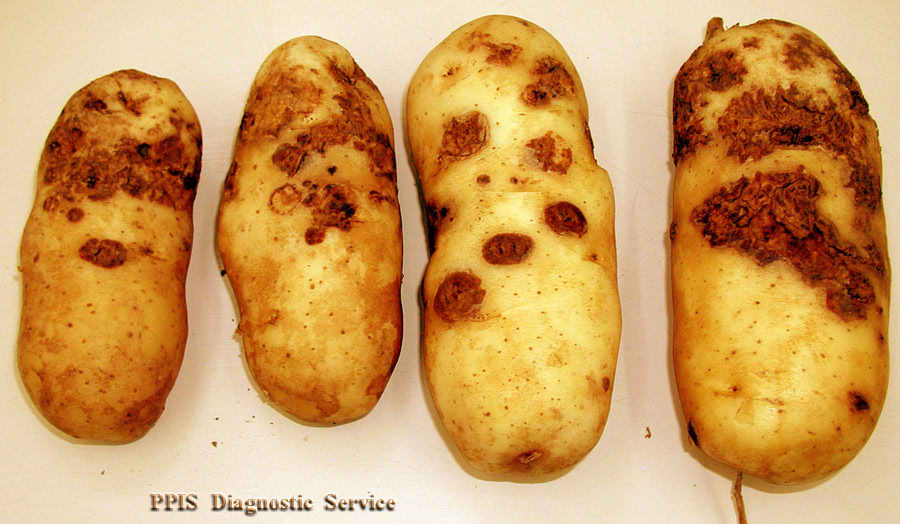          Figure (4) Spongospora sp. causing powdery scab on potato Parasitic on water mold (Oomycota) Saprolegnia sp.  which parasitic on fish and their eggs, so it used as biological control .Viruses transporter that cause plant disease .Some of them are parasitic on fresh water algae .